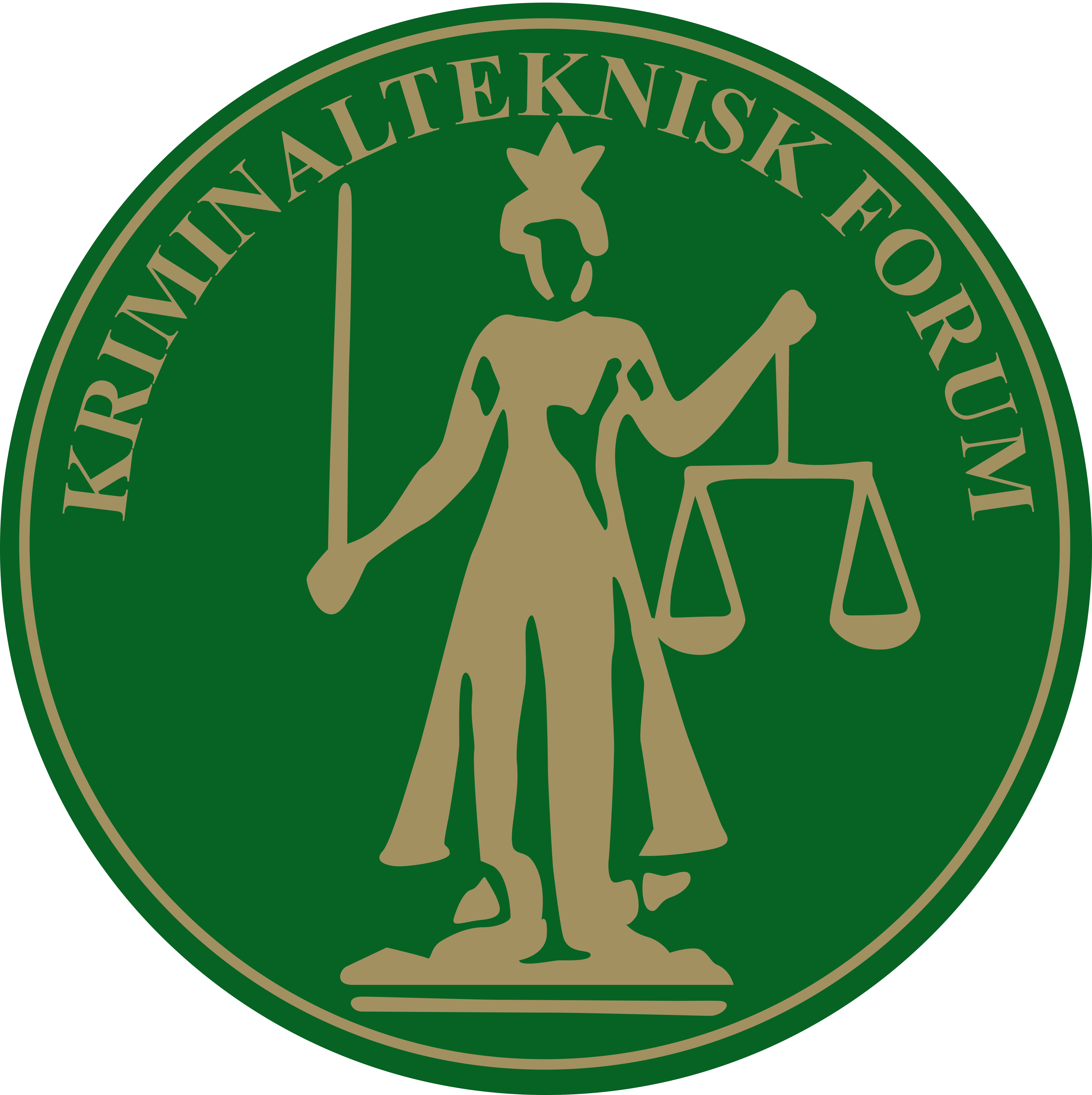 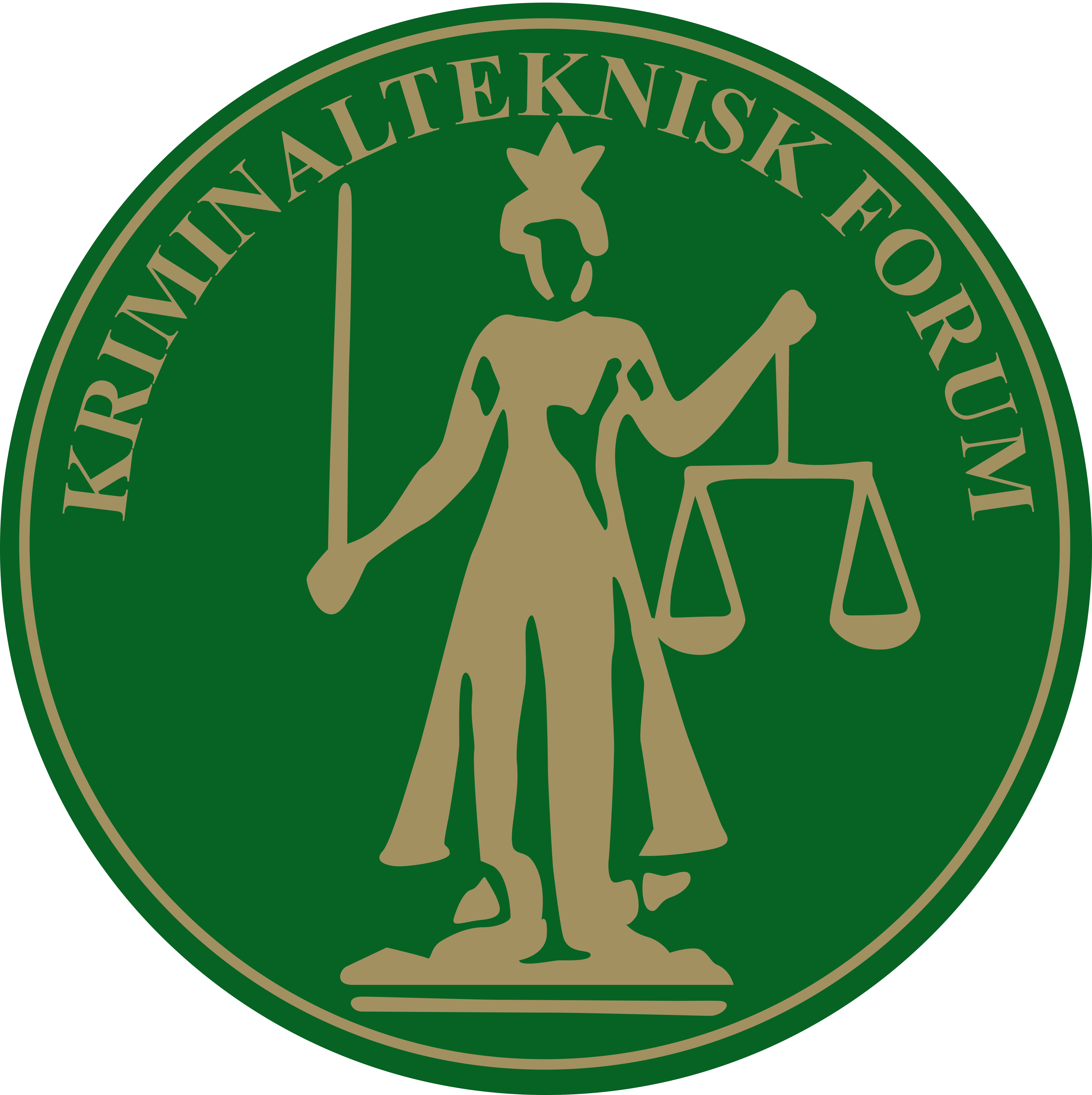 Program KTF Landskonferanse 2018Dag 1 (10.04.18)1000-1100 Registrering  (scones og marmelade, samt hel frukt)1100-1130 Kaffe/vann1130-1140 Åpning (leder KTF, Hans Barane)1140-1200 Riksadvokaten. (Terje Nybø). 1200-1300 «Etterforskningsløftet. Samarbeid teknisk/taktisk etterforskning». (Rune Otterstad) 1300-1345 Lunsj 1345-1545 «Monica-saken» (Kjeld-Hendrik og Tor Kallmyr)1545-1600 Pause (kaffe/vann/ dagens kake, hel frukt og popcorn) 1600-1700 «Stressbelastning. Mestring av store arbeidsmengder og mediepress» (Nils J. Gjøvåg) 1710-1800 Årsmøte m/valgKL 2000 MiddagDag 2 (11.04.18)0900-0910 Velkommen og info. (leder KTF)0910-1130 «Fokus på kriminalteknikken og de tradisjonelle sporene». (4 seksjonsledere fra Kripos med 15-20 min hver).1130-1145 Pause (kaffe/vann) 1145-1215 «Rengjøring av lab. Instruks og rutiner. Kontamineringsproblematikk i praktisk arbeid». (Oddvar Moldestad og Kjeld-Hendrik Helland Hansen). 1215-1315 Lunsj1315-1345 «Info/demo IR. Sakseksempler». (Tor Sverre Helland) 1345-1445 «Nordisk brannmanual» (Sølvi Harjo)1445-1500 Pause (kaffe/vann/dagens kake, hel frukt og popcorn)1500-1530 «Er analysemetodene blitt for sensitive til forsvarlig bruk i en straffesak»? (Bente Mevåg) 1530-1700 DNA – forskning på ny teknologi, fremtidsutsikter, fordeler og begrensninger (Prof. Walther Parson) KL 2000 Bankett (festmiddag)Dag 3 (12.04.18)0900-0910 God morgen (Hans) 0910-1010 "Hjemmeran – kriminalteknikk fikk avgjørende betydning" (Rune Moen/Lars Nybo) 1010-1100 «Klinisk undersøkelse. Vold mot barn» (Arne Stray-Pedersen)1100-1115 Pause (pausemat, grov brioche / ciabatta) 1115-1145 «Nytt og nyttig fra PFT» (Arild Syversen-Nordberg)1145-1215 «Nye studier ved PHS og veien videre» (Sølvi-Agnete Olstad/Sten Dahl) 1200-1230 «POD sine tanker og forventninger om kriminalteknikkens plass i politiarbeidet» (Harald Bøler)Pause (kaffe/vann)«Nye teknikker og utstyr til hjelp for kriminalteknikken» (Kjell Carlsson)1345-1445 Lunsj